Coffee Connections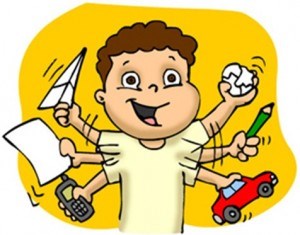 Presents: Living with ADHDHow to ensure your child’s success at school!How to make life at home easier!How to boost your child’s confidence… and more! Presented with support from School Mental Health Program, a program of Carizon Family and Community Services.